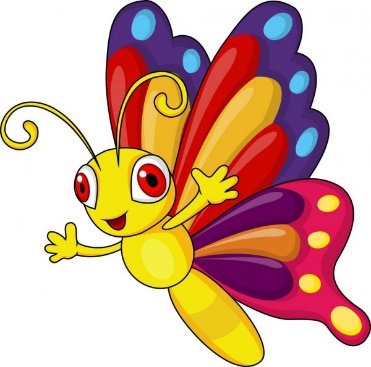 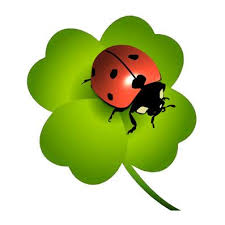 Učivo II.B (8. 3. – 12. 3. 2021)ČJ: učebnice s. 76, 77/1, 3, 4 ústně                              77/2 přepsat a barevně označit                                          do sešitu ČJ -Š                                          písanka s. 7, 8         čítanka s. 90, vlastní četba  M: učebnice s. 52 - ústně            pracovní sešit s. 26            početníček s. 39/6                                  s. 40/1, 2                                  s. 41/4PRV: učebnice s. 48 - ústně               PS s. 55/1, 2, 3, 4, 5 (dobrovolný)                                              PS s. 56On-line procvičování: ČJ - pravopis (tvrdé, měkké souhlásky)                                        ČJ - Slovní druhy                                            M - násobení třemiPrezentace k on-line výuce a další materiály budou průběžně vkládány na www.skolavpyzamu.cz a do souborů MS Teams.Vybrané vypracované úlohy za každý týden vkládejte, prosím, na www.skolavpyzamu.cz. Děkuji.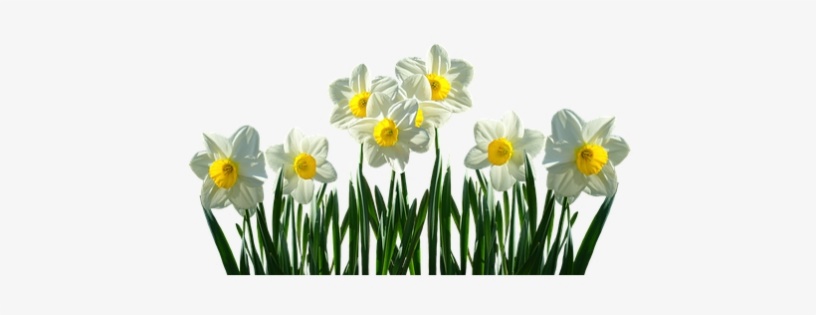 Pěkný týden přejeLucie Čeperová